Coolie Einsteiger (das erste Mal als Coolie dabei)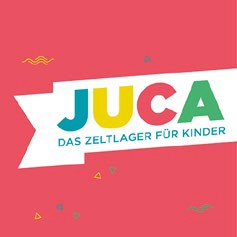 Diese Fragen sollen dir bewusstmachen, warum du dich als Coolie auf dem JUCA einbringen willst und uns helfen, dich besser kennen zu lernen. Uns ist es wichtig, dass du ehrlich antwortest. Falls wir Fragen dazu haben, melden wir uns nochmal persönlich bei dir. Wir wollen dich optimal einsetzen und auch ermutigen, Neues auszuprobieren und ein bisschen mehr hinter die Kulissen des JUCA zu schauen. Wir freuen uns auf die Beantwortung deiner Fragen! Du hast ab heute 14 Tage Zeit, sie auszufüllen und zurück zu schicken. Dann bekommst du so schnell wie möglich eine Rückmeldung von uns.Der Mitarbeitertag am 27. April 2024 (in der FeG Sasel) ist ein Pflichttermin, zu dem du auf jeden Fall kommen solltest. Ausnahmen müssen mit Michelle Lindhüber (Coolieleitung) abgesprochen werden.Es wird auch noch ein gesondertes Coolie-Vortreffen am Abend des 26.4.2024 geben. Vorname und Name: Telefon: Handynummer: E-Mail: Frage 1: Warum möchtest du auf dem JUCA als Coolie dabei sein? Was macht das JUCA in deinen Augen besonders? (Mind. 100 Wörter)Frage 2: Hast du schon einmal eine Gruppe von Kindern betreut? Wenn ja, um welchen Gruppentyp handelt es sich? (z.B. Kindergottesdienst, Pfadfinder oder Jungschar, Sport, Babysitting)?Frage 3: Das JUCA ist ein christliches Camp. Wie würdest du deinen Glauben an Gott beschreiben (hier geht es nicht um eine richtige Antwort, sondern um Ehrlichkeit)? (Mind. 50 Wörter)Frage 4: Bei wem können wir nach einer Referenz fragen? Bitte Namen, Email und Telefon angeben (Jugendleiter/in, Pastor/in, nicht die eigenen Eltern und gleichaltrige Freunde/innen)!